.RIGHT ROCK, RECOVERY, COASTER STEP, KICK BALL STOMP, TURN, HOLDKICK BALL STOMP, TURN, HOLD, RIGHT STEP SLIDES(2X)4 (¼) TURNS RIGHT AS DANCERS MOVE IN A CIRCLE TO THE LEFT IN A DIAMOND FIGURE AT 45 DEGREE ANGLE FORWARD & TO RIGHTRIGHT TURNING JAZZ BOXREPEATWyld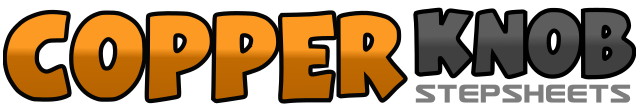 .......Count:32Wall:4Level:Intermediate.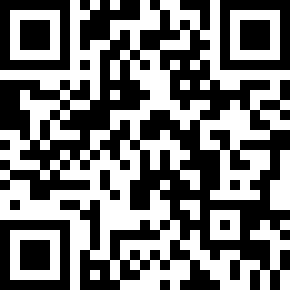 Choreographer:Dan Pye (USA) & Jan Pye (USA)Dan Pye (USA) & Jan Pye (USA)Dan Pye (USA) & Jan Pye (USA)Dan Pye (USA) & Jan Pye (USA)Dan Pye (USA) & Jan Pye (USA).Music:The Wyld Unknown - WynonnaThe Wyld Unknown - WynonnaThe Wyld Unknown - WynonnaThe Wyld Unknown - WynonnaThe Wyld Unknown - Wynonna........1-2Rock forward right, recover back left3&4Back right, back left, forward right5&6Left kick ball stomp forward right7-8¼ turn left, hold9&10Left kick ball stomp forward right11-12¼ turn left, hold13-16Step side right, slide left to place, step side right, slide left to place left step slides(2x)17-20Step side left, slide right to place, step side left, slide right to place21-22¼ turn right as you step forward on right, touch left toe to place & clap at 45 degree angle forward & to right23-24¼ turn right as you step backward on left, touch right toe to place & clap25-28Repeat steps 21 thru 24 to complete circle29-32Cross right over left, back on left, ¼ turn right stepping forward on right, left to place